GEOGRAPHYMrs. F. Archer (Ass. CL Humanities); Mrs. N. Chauhan and Mr. D. Cunningham KEY STAGE 3 - The Geography department deliver an exciting and engaging Key Stage 3 course for Cardinal Newman students. With a blend of both human and physical topics, students develop a detailed awareness of the world around them and their place and impact on the local, national and global environment. The course is designed to embed and develop the literacy and numeracy skills required for GCSE should the students decide to pursue the subject at Key Stage 4. Our overall aim is to use the Geography curriculum to provide our students with highly transferable skills that will fully equip them for further study but also for their future in the modern employment market. An overview of the curriculum is outlined below:KEY STAGE 4 – The GCSE AQA course builds upon the knowledge, understanding and skills developed in Years 7 - 9. As well as covering traditional geography topics such as river landscapes; coastal landscapes and ecosystems, the course also includes contemporary topics such as urbanisation, sustainability and economic change. This course gives students opportunities to:Develop as effective and independent learners, and as critical and reflective thinkersDevelop their knowledge and understanding of geographical concepts and appreciate the relevance of these concepts to our changing worldDevelop a framework of spatial awareness in which to appreciate the importance of place location (whether local or global) Appreciate the differences and similarities in people’s views of the world and its environments, societies and culturesUnderstand the significance of values and attitudes to the development and resolution of world issuesDevelop their responsibility as global citizens and recognise how they can contribute to a future that is both sustainable and inclusiveDO STUDENTS GET TO DO FIELDWORK?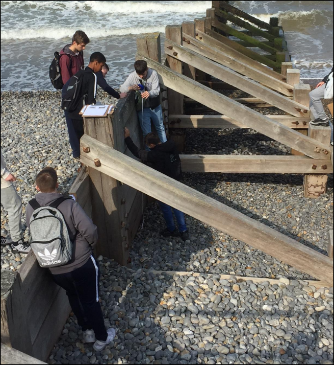 Yes…the best way to explore Geographical concepts is out in the field. Towards the end of Year 10, GCSE students will attend a compulsory field study. This will include a physical component relating to either the rivers or coasts topic and a human component such as either central/inner urban areas or rural settlements. The field study gives students a chance to collect primary and secondary data that they can use to prove or disprove a testable hypothesis. The knowledge and experience gained from the study helps to develop student’s enquiry skills whilst also enabling them to answer the fieldwork component of the GCSE exam. WHY STUDY GEOGRAPHY?Geography is a broad-based academic degree which is well respected by employers. Geography graduates have one of the highest rates of graduate employment post-university entering a wide range of careers which include the Foreign Office, the diplomatic service; the Rivers Authority; the Met Office, the Environment Agency, town planning; transport management; politics and even law. WHAT IS THE DEPARTMENT LIKE?The department has 3 experienced staff with a mix of human and physical geography specialisms. We are all committed to ensuring the best possible outcomes for our students.  Geography is a popular subject at the school with a good uptake at both KS4 and KS5. With a proven track record of good results at both GCSE and A Level, we are keen to sustain the high levels of achievement across the department and look forward to welcoming a new intake of students to the department come September.